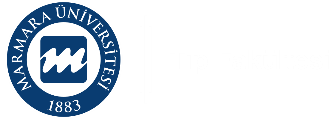 MARMARA UNIVERSITY SCHOOL of MEDICINEMARMARA UNIVERSITY SCHOOL of MEDICINEMARMARA UNIVERSITY SCHOOL of MEDICINEMARMARA UNIVERSITY SCHOOL of MEDICINEMARMARA UNIVERSITY SCHOOL of MEDICINE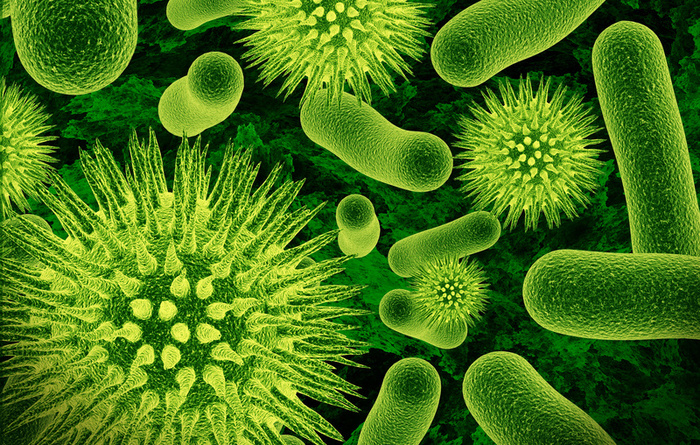 CELL AND TISSUE INJURY - II YEAR 2 COURSE 2October 21 – December 13, 2019CELL AND TISSUE INJURY - II YEAR 2 COURSE 2October 21 – December 13, 2019CELL AND TISSUE INJURY - II YEAR 2 COURSE 2October 21 – December 13, 2019CELL AND TISSUE INJURY - II YEAR 2 COURSE 2October 21 – December 13, 2019CELL AND TISSUE INJURY - II YEAR 2 COURSE 2October 21 – December 13, 2019Coordinator of the Course 2.2 Assoc. Prof., Seyhan HIDIROĞLUCoordinator of the Course 2.2 Assoc. Prof., Seyhan HIDIROĞLUCoordinator of the Module 2.2Prof., Dilşad SAVECoordinator of the Module 2.2Prof., Dilşad SAVECoordinator of the Module 2.2Prof., Dilşad SAVEYear 2 Coordinators Assoc. Prof., Özgür Kasımay ÇAKIR & Assist. Prof., M.Burak AKSUYear 2 Coordinators Assoc. Prof., Özgür Kasımay ÇAKIR & Assist. Prof., M.Burak AKSUYear 2 Coordinators Assoc. Prof., Özgür Kasımay ÇAKIR & Assist. Prof., M.Burak AKSUYear 2 Coordinators Assoc. Prof., Özgür Kasımay ÇAKIR & Assist. Prof., M.Burak AKSUYear 2 Coordinators Assoc. Prof., Özgür Kasımay ÇAKIR & Assist. Prof., M.Burak AKSUModule CoordinatorsProf., Rezzan GÜLHAN, Assist.Prof.Sinem YILDIZ İNANICIModule CoordinatorsProf., Rezzan GÜLHAN, Assist.Prof.Sinem YILDIZ İNANICIModule CoordinatorsProf., Rezzan GÜLHAN, Assist.Prof.Sinem YILDIZ İNANICIIntroduction to Clinical Practice (ICP) CoordinatorsProf, Pemra ÜNALAN Introduction to Clinical Practice (ICP) CoordinatorsProf, Pemra ÜNALAN  Coordinator of Multidisciplinary Students’ Lab.Assoc. Prof., Betül KARADEMİR Coordinator of Multidisciplinary Students’ Lab.Assoc. Prof., Betül KARADEMİR Coordinator of Multidisciplinary Students’ Lab.Assoc. Prof., Betül KARADEMİRCoordinator of Clinical Skills Lab.Assoc. Prof., Çiğdem APAYDINCoordinator of Clinical Skills Lab.Assoc. Prof., Çiğdem APAYDIN Coordinator of Assessment UniteAssist. Prof., Cevdet NACAR Coordinator of Assessment UniteAssist. Prof., Cevdet NACAR Coordinator of Assessment UniteAssist. Prof., Cevdet NACARCoordinator of Student Exchange ProgramsAssist. Prof., Can ERZİKCoordinator of Student Exchange ProgramsAssist. Prof., Can ERZİKVice-Chief CoordinatorsVice-Chief CoordinatorsVice-Chief CoordinatorsVice-Chief CoordinatorsVice-Chief CoordinatorsProgramProf., Oya ORUNAssessment Assoc. Prof., Hasan R. YANANLIAssessment Assoc. Prof., Hasan R. YANANLIAssessment Assoc. Prof., Hasan R. YANANLIStudents’ AffairsAssist. Prof., Can ERZİKChief Coordinator (Pre-Clinical Education) Prof., Serap ŞİRVANCIChief Coordinator (Pre-Clinical Education) Prof., Serap ŞİRVANCIChief Coordinator (Pre-Clinical Education) Prof., Serap ŞİRVANCICoordinator of Medical Education Program Evaluation and Development CommissionProf., Harika ALPAYCoordinator of Medical Education Program Evaluation and Development CommissionProf., Harika ALPAYVice Dean (Education)Prof., Ümit ŞEHİRLİVice Dean (Education)Prof., Ümit ŞEHİRLİVice Dean (Education)Prof., Ümit ŞEHİRLİDean Prof., Hakan GÜNDÜZDean Prof., Hakan GÜNDÜZMU MEDICAL SCHOOL PRE-CLINICAL EDUCATION PROGRAMLEARNING OUTCOMES / COMPETENCIESClinical Care: Qualified patient care and community oriented health careBasic clinical skillsThe organization and management of the patient and the patient careThe organization and the management of health care delivery services / system  Health promotion and disease preventionMedical Knowledge and Evidence-Based MedicineAppropriate information retrieval and management skillsThe integration of knowledge, critical thinking and evidence-based decision makingScientific methods and basic research skillsProfessional Attitudes and ValuesCommunication skills and effective communication with patients / patient relativesInterpersonal relationships and team workingEthical and professional values, responsibilitiesIndividual, social and cultural values and responsibilitiesReflective practice and continuing developmentHealthcare delivery systems, management and community oriented health careEducation and counselingPHASE-1 LEARNING OBJECTIVESUnderstanding the normal structures and functions of human bodyCorrelating the basic concepts and principles to each other that define health and disease;  applying basic concepts and principles to health and disease conditions Developing clinical problem solving, clinical reasoning and evaluation skills by integrating biomedical, clinical, social and humanities knowledge Gaining basic clinical skills by applications in simulated settings.Awareness of the professional values in health and disease processes (professional, individual, societal) and acquisition necessary related skillsEvaluating critically and synthesizing all the medical evidence and perform respecting scientific, professional and ethical valuesAcquisition skills in reflective thinking and practicing, being open to continuous individual / professional development.PHASES – 1 THEMA/ORGAN SYSTEM-BASED COURSE PROGRAMSYear 1, Course 1: Introduction to Cell and Cellular ReplicationYear 1, Course 2: Cellular Metabolism and TransportYear 1, Course 3: Development and Organization of Human BodyYear 1, Course 4: Introduction to Nervous System and Human BehaviorYear 2, Course 1: Cell and Tissue Injury I Year 2, Course 2: Cell and Tissue Injury IIYear 2, Course 3: Hematopoietic System and Related DisordersYear 2, Course 4: Musculoskeletal, Integumentary Systems and Related DisordersYear 2, Course 5: Respiratory System and Related DisordersYear 3, Course 1: Cardiovascular System and Related DisordersYear 3, Course 2: Gastrointestinal System, Metabolism and Related DisordersYear 3, Course 3: Nervous System and Related DisordersYear 3, Course : Growth, Development, Mental Health and Related DisordersYear 3, Course 5: Urinary and Reproductive System and Related DisordersCELL AND TISSUE INJURY - II CELL AND TISSUE INJURY - II CELL AND TISSUE INJURY - II AIM and LEARNING OBJECTIVES of COURSE Aim: At the end of this course, second year students will be able to broaden their basic science knowledge to understand how certain alterations in bodily processes may manifest as disease and gain fundamental knowledge about the processes underlying human diseases, as the scientific foundation for developing clinical skills.Learning Objectives: At the end of this course, second year students will, describe using proper nomenclature, the etiology, pathogenesis, structural and functional changes at cellular and tissue level;describe in detail what happens to cells and tissues in response to abnormal stimuli; explain the basic principles of human immune system as it relates to defense against disease (innate, humoral, cell mediated); describe the principles of classifying infectious microorganisms and their pathogenic properties; gain knowledge about bacteria and bacterial pathogenesis; gain knowledge about fungi and pathogenesis of fungal diseases; identify major drug classes and prototype drug(s) for each class.AIM and LEARNING OBJECTIVES of COURSE Aim: At the end of this course, second year students will be able to broaden their basic science knowledge to understand how certain alterations in bodily processes may manifest as disease and gain fundamental knowledge about the processes underlying human diseases, as the scientific foundation for developing clinical skills.Learning Objectives: At the end of this course, second year students will, describe using proper nomenclature, the etiology, pathogenesis, structural and functional changes at cellular and tissue level;describe in detail what happens to cells and tissues in response to abnormal stimuli; explain the basic principles of human immune system as it relates to defense against disease (innate, humoral, cell mediated); describe the principles of classifying infectious microorganisms and their pathogenic properties; gain knowledge about bacteria and bacterial pathogenesis; gain knowledge about fungi and pathogenesis of fungal diseases; identify major drug classes and prototype drug(s) for each class.AIM and LEARNING OBJECTIVES of COURSE Aim: At the end of this course, second year students will be able to broaden their basic science knowledge to understand how certain alterations in bodily processes may manifest as disease and gain fundamental knowledge about the processes underlying human diseases, as the scientific foundation for developing clinical skills.Learning Objectives: At the end of this course, second year students will, describe using proper nomenclature, the etiology, pathogenesis, structural and functional changes at cellular and tissue level;describe in detail what happens to cells and tissues in response to abnormal stimuli; explain the basic principles of human immune system as it relates to defense against disease (innate, humoral, cell mediated); describe the principles of classifying infectious microorganisms and their pathogenic properties; gain knowledge about bacteria and bacterial pathogenesis; gain knowledge about fungi and pathogenesis of fungal diseases; identify major drug classes and prototype drug(s) for each class.ASSESSMENT SYSTEMModule examination: Written exam at the end of module (10 % of final score)Practical examination: Practical exams at the end of courseCourse examination: Written exam at the end of courseASSESSMENT SYSTEMModule examination: Written exam at the end of module (10 % of final score)Practical examination: Practical exams at the end of courseCourse examination: Written exam at the end of course PROGRAM EVALUATION Evaluation at the end of the course, is done both orally and by using structured evaluation formsDEPARTMENTS PARTICIPATING IN COURSE-2.2DEPARTMENTS PARTICIPATING IN COURSE-2.2DEPARTMENTS PARTICIPATING IN COURSE-2.2BiochemistryFamily MedicineMicrobiologyImmunologyPathologyPediatricsPharmacologyPublic HealthPathologyPediatricsPharmacologyPublic HealthLECTURERS / TUTORSLECTURERS / TUTORSLECTURERS / TUTORSAhmet AKICI, Professor of Pharmacology Tunç AKKOÇ, Professor of Immunology Mehmet AKMAN, Professor of Public HealthMehmet Burak AKSU, Assist. Professor of MicrobiologyNadiye Pınar AY, Professor of Public Health Elif AYDINER, Assoc. Professor of PediatricsPelin BAĞCI, Professor of PathologyNilgün ÇERİKÇİOĞLU, Professor of Microbiologyİpek ERBARUT, Assist. Professor of PathologyŞirin Funda EREN, Professor of Pathology Zafer GÖREN, Professor of Pharmacology Rezzan GÜLHAN, Professor of Pharmacology Ufuk HASDEMİR, Professor of MicrobiologySeyhan HIDIROĞLU, Assoc. Professor of Public HealthMedine Gülçebi İDRİZ OĞLU, Assoc. Professor of Pharmacology Zeynep Arzu İLKİ, Professor of Microbiology Ayşegül KARAHASAN, Professor of Microbiology Handan KAYA, Professor of Pathology Nimet Emel LÜLECİ, Professor of Public Health Filiz ONAT, Professor of Pharmacology Ayşe Nilüfer ÖZAYDIN, Assoc. Professor of Public HealthAhmet Oğuzhan ÖZEN, Professor of Pediatrics   Güner SÖYLEDİR, Professor of Microbiology Önder ŞİRİKÇİ, Professor of BiochemistryAhmet TOPUZOĞLU, Professor of Public Health Hüseyin Kemal TÜRKÖZ, Assoc. Professor of PathologyNurver ÜLGER, Professor of MicrobiologyMedine Gülçebi İDRİZ OĞLU, Assoc. Professor of Pharmacology Zeynep Arzu İLKİ, Professor of Microbiology Ayşegül KARAHASAN, Professor of Microbiology Handan KAYA, Professor of Pathology Nimet Emel LÜLECİ, Professor of Public Health Filiz ONAT, Professor of Pharmacology Ayşe Nilüfer ÖZAYDIN, Assoc. Professor of Public HealthAhmet Oğuzhan ÖZEN, Professor of Pediatrics   Güner SÖYLEDİR, Professor of Microbiology Önder ŞİRİKÇİ, Professor of BiochemistryAhmet TOPUZOĞLU, Professor of Public Health Hüseyin Kemal TÜRKÖZ, Assoc. Professor of PathologyNurver ÜLGER, Professor of MicrobiologyLABORATORY TUTORSMICROBIOLOGY: G.Söyledir, M.U.Hasdemir, N.Çerikçioğlu, A.Karahasan, N.Ulger, Z.A.İlki, M.B.AksuPATHOLOGY: K.Türköz, D.FilintePUBLIC HEALTH: S.HıdıroğluREADING / STUDYING MATERIALSBasics and Clinical Pharmacology (Bertram G Katzung) Clinical Pharmacology (Laurence DR, Bennet PN) Pharmacological Basis of Therapeutics (Goddman&Gilman's) Radiation protection, Ch.5 (Mary Alice Statkiewicz) Radiobiology for the radiologist (Eric J.Hall) Physics of Life Sciences (Alan H.Cromer) Clinical Biophysics (Anbar). Radiologic Science forTechnologist (S.C.Bushong) Textbook of Physiology (Guyton AC) Basic Pathology (Stanley L. Robbins, Marcia Angel, Vinay Kumar) Histology and Cell Biology: an Introduction to Pathology (Abraham L. Kierszenbaum) Review Medical Microbiology (Ernest Jawetz et al.) Medical Microbiology (CedricMims et al.) Review of MedicalMicrobiology (Patrie R. Murray, Ken S. Rosenthal) Cellular and MolecularImmunology 5th Edition (Abbas, Lichtman) Kuby Immunology 4th Edition (Goldsby, Kindt, Osborne) Immunobiology 6th Edition (Janeway, Travers, Walport, Schlomchik) Immunology, Infection and Immunity (Pier, Lyczak, Wetzler)		SUMMARY OF THE COURSE		SUMMARY OF THE COURSE		SUMMARY OF THE COURSE		SUMMARY OF THE COURSEDisciplineLecture & Group DiscussionMultidisciplinary Lab. & Clinical Skills Lab. PracticeTotalBiochemistry22Family Medicine11Immunology88Microbiology322052Pathology18826Pharmacology1010Public Health16319Subtotal8731118PBL Module88ICP-2: Basic Clinical Skills, Human in Medicine (Students’ Research Activity)242448TOTAL11955174EIGHT WEEK PROGRAMEIGHT WEEK PROGRAMEIGHT WEEK PROGRAMEIGHT WEEK PROGRAMTHEORETICAL AND PRACTICAL SESSIONSLECTURER(S)/TUTOR(S)LECTURER(S)/TUTOR(S)Week-1 (21 October - 25 October 2019)Week-1 (21 October - 25 October 2019)Week-1 (21 October - 25 October 2019)Week-1 (21 October - 25 October 2019)Monday21 October08:45-09:30Introduction to the course and opening lectureDr. Ufuk HasdemirDr. Ufuk Hasdemir09:30-09:35Discussion09:45-10:30Staphylococci and their pathogenic propertiesDr. Ufuk HasdemirDr. Ufuk Hasdemir10:30-10:35Discussion10:45-11:30Serological tests in clinical microbiologyDr. Mehmet Burak AksuDr. Mehmet Burak Aksu11:30-11:35Discussion11:45-12:30Serological tests in clinical microbiologyDr. Mehmet Burak AksuDr. Mehmet Burak Aksu12:30-12:35Discussion13:45-14:30Elective course14:30-14:35Discussion14:45-15:30Elective course15:30-15:35Discussion15:45-16:3016:30-16:3516:45-17:3017:30-17:35Tuesday22 October08:45-09:30ICP-2: Basic Clinical Skills-Human in Medicine- Students Research Activity-209:30-09:35Discussion09:45-10:30ICP-2: Basic Clinical Skills-Human in Medicine- Students Research Activity-210:30-10:35Discussion10:45-11:30ICP-2: Basic Clinical Skills-Human in Medicine- Students Research Activity-211:30-11:35Discussion11:45-12:30ICP-2: Basic Clinical Skills-Human in Medicine- Students Research Activity-212:30-12:35Discussion13:45-14:30ICP-2: Basic Clinical Skills-Human in Medicine- Students Research Activity-214:30-14:35Discussion14:45-15:30ICP-2: Basic Clinical Skills-Human in Medicine- Students Research Activity-215:30-15:35Discussion15:45-16:30ICP-2: Basic Clinical Skills-Human in Medicine- Students Research Activity-216:30-16:35Discussion16:45-17:30ICP-2: Basic Clinical Skills-Human in Medicine- Students Research Activity-217:30-17:35DiscussionWednesday23 October08:45-09:30Microbiology LAB: Serological tests-Group AMultidisciplinary Lab.Multidisciplinary Lab.09:30-09:35Discussion09:45-10:30Microbiology LAB: Serological tests-Group AMultidisciplinary Lab.Multidisciplinary Lab.10:30-10:35Discussion10:45-11:30Microbiology LAB: Serological tests-Group BMultidisciplinary Lab.Multidisciplinary Lab.11:30-11:35Discussion11:45-12:30Microbiology LAB: Serological tests-Group BMultidisciplinary Lab.Multidisciplinary Lab.12:30-12:35Discussion13:45-14:30Microbiology LAB: Serological tests-Group CMultidisciplinary Lab.Multidisciplinary Lab.14:30-14:35Discussion14:45-15:30Microbiology LAB: Serological tests-Group CMultidisciplinary Lab.Multidisciplinary Lab.15:30-15:35Discussion15:45-16:30Microbiology LAB: Serological tests-Group DMultidisciplinary Lab.Multidisciplinary Lab.16:30-16:35Discussion16:45-17:30Microbiology LAB: Serological tests-Group DMultidisciplinary Lab.Multidisciplinary Lab.17:30-17:35DiscussionThursday24 October08:45-09:3009:30-09:3509:45-10:30Neisseria, Moraxella and their pathogenic propertiesDr. Zeynep Arzu İlkiDr. Zeynep Arzu İlki10:30-10:35Discussion10:45-11:30Streptococci, Enterococci and their pathogenic propertiesDr. Nurver ÜlgerDr. Nurver Ülger11:30-11:35Discussion11:45-12:30Streptococci, Enterococci and their pathogenic propertiesDr. Nurver Ülger     Dr. Nurver Ülger     12:30-12:35Discussion13:45-14:30Definitions (pandemic, epidemic, endemic, eradication, control, elimination)Dr. Ayşe Nilüfer ÖzaydınDr. Ayşe Nilüfer Özaydın14:30-14:35Discussion14:45-15:30Definitions (incidence, prevalance, case definitions, primary and secondary attack rate)Dr. Ayşe Nilüfer ÖzaydınDr. Ayşe Nilüfer Özaydın15:30-15:35Discussion15:45-16:3016:30-16:3516:45-17:3017:30-17:35Friday25 October08:45-09:30Enterobacteriaceae and their pathogenic propertiesDr. Nilgün ÇerikçioğluDr. Nilgün Çerikçioğlu09:30-09:35Discussion09:45-10:30Enterobacteriaceae and their pathogenic propertiesDr. Nilgün ÇerikçioğluDr. Nilgün Çerikçioğlu10:30-10:35Discussion10:45-11:30Infection prevention at health care facilities and waste disposalDr. Seyhan HıdıroğluDr. Seyhan Hıdıroğlu11:30-11:35Discussion11:45-12:30Infection prevention at health care facilities and waste disposalDr. Seyhan HıdıroğluDr. Seyhan Hıdıroğlu12:30-12:35Discussion13:45-14:3014:30-14:3514:45-15:30Investigation of an epidemicDr. Ahmet TopuzoğluDr. Ahmet Topuzoğlu15:30-15:35Discussion15:45-16:30Investigation of an epidemicDr. Ahmet TopuzoğluDr. Ahmet Topuzoğlu16:30-16:35Discussion16:45-17:3017:30-17:35Week-2 (28 October - 01 November 2019)Week-2 (28 October - 01 November 2019)Week-2 (28 October - 01 November 2019)Week-2 (28 October - 01 November 2019)Monday28 October08:45-09:30Environmental pathologyDr. Pelin BağcıDr. Pelin Bağcı09:30-09:35Discussion09:45-10:30Environmental pathologyDr. Pelin BağcıDr. Pelin Bağcı10:30-10:35Discussion10:45-11:30Definitions used in the chain of infectionDr. Nadiye Pınar AyDr. Nadiye Pınar Ay11:30-11:35Discussion11:45-12:30Active and passive immunizationDr. Nadiye Pınar AyDr. Nadiye Pınar Ay12:30-12:35Discussion13:45-14:30TATİL14:30-14:35TATİL14:45-15:30TATİL15:30-15:35TATİL15:45-16:30TATİL16:30-16:35TATİL16:45-17:30TATİL17:30-17:35TATİLTuesday29 October08:45-09:30CUMHURİYET BAYRAMI09:30-09:35CUMHURİYET BAYRAMI09:45-10:30CUMHURİYET BAYRAMI10:30-10:35CUMHURİYET BAYRAMI10:45-11:30CUMHURİYET BAYRAMI11:30-11:35CUMHURİYET BAYRAMI11:45-12:30CUMHURİYET BAYRAMI12:30-12:35CUMHURİYET BAYRAMICUMHURİYET BAYRAMI13:45-14:30CUMHURİYET BAYRAMI14:30-14:35CUMHURİYET BAYRAMI14:45-15:30CUMHURİYET BAYRAMI15:30-15:35CUMHURİYET BAYRAMI15:45-16:30CUMHURİYET BAYRAMI16:30-16:35CUMHURİYET BAYRAMI16:45-17:30CUMHURİYET BAYRAMI17:30-17:35CUMHURİYET BAYRAMIWednesday30 October08:45-09:30Investigation and management of outbreaks: Case examplesDr. Ahmet TopuzoğluDr. Ahmet Topuzoğlu09:30-09:35Discussion09:45-10:30Investigation and management of outbreaks: Case examplesDr. Ahmet TopuzoğluDr. Ahmet Topuzoğlu10:30-10:35Discussion10:45-11:30Orientation (dividing into small groups & explaining the task) Working in small groups (How to break chain of infection in several different cases)Dr. Nimet Emel LüleciDr. Nimet Emel Lüleci11:30-11:35Discussion11:45-12:30Group presentations & discussion (Measles, Malaria, Tetanus, Tbc, Brucellosis, Hepatitis)Dr. Nimet Emel LüleciDr. Nimet Emel Lüleci12:30-12:35Discussion13:45-14:30EvaluationDr. Nimet Emel LüleciDr. Nimet Emel Lüleci14:30-14:35Discussion14:45-15:30Group work (asepsis, antisepsis, decontamination, washing, high level disinfection, sterilization)Dr. Ayşe Nilüfer ÖzaydınDr. Ayşe Nilüfer Özaydın15:30-15:35Discussion15:45-16:30Group presentations, summarizing as a flowchart and evaluationDr. Ayşe Nilüfer ÖzaydınDr. Ayşe Nilüfer Özaydın16:30-16:35Discussion16:45-17:30Importance of infection prevention at health care facilities & terminology usedDr. Ayşe Nilüfer ÖzaydınDr. Ayşe Nilüfer Özaydın17:30-17:35DiscussionThursday31 October08:45-09:30Neoplasia: Definition and biology of tumorDr. Şirin Funda ErenDr. Şirin Funda Eren09:30-09:35Discussion09:45-10:30Neoplasia: Definition and biology of tumorDr. Şirin Funda ErenDr. Şirin Funda Eren10:30-10:35Discussion10:45-11:30Aberrations in immune responses-Hypersensitivity reactionsDr. Tunç AkkoçDr. Tunç Akkoç11:30-11:35Discussion11:45-12:30Aberrations in immune responses-Hypersensitivity reactionsDr. Tunç AkkoçDr. Tunç Akkoç12:30-12:35Discussion13:45-14:30Inflammation, immune regulation   Dr. Tunç AkkoçDr. Tunç Akkoç14:30-14:35Discussion14:45-15:30Mechanisms of neoplasia and tumor markersDr. Önder ŞirikçiDr. Önder Şirikçi15:30-15:35Discussion15:45-16:30Mechanisms of neoplasia and tumor markersDr. Önder ŞirikçiDr. Önder Şirikçi16:30-16:35Discussion16:45-17:3017:30-17:35Friday01 November08:45-09:3009:30-09:3509:45-10:30Nonfermentative bacteria and their pathogenic propertiesDr. Nilgün ÇerikçioğluDr. Nilgün Çerikçioğlu10:30-10:35Discussion10:45-11:30Tolerance and autoimmunityDr. Tunç AkkoçDr. Tunç Akkoç11:30-11:35Discussion11:45-12:30Transplantation immunologyDr. Tunç AkkoçDr. Tunç Akkoç12:30-12:35Discussion13:45-14:3014:30-14:3514:45-15:30Neoplasia: Molecular basis of cancerDr. Handan KayaDr. Handan Kaya15:30-15:35Discussion15:45-16:30Neoplasia: Molecular basis of cancerDr. Handan KayaDr. Handan Kaya16:30-16:35Discussion16:45-17:30Neoplasia: Molecular basis of cancerDr. Handan KayaDr. Handan Kaya17:30-17:35DiscussionWeek-3 (04 November - 08 November 2019)Week-3 (04 November - 08 November 2019)Week-3 (04 November - 08 November 2019)Week-3 (04 November - 08 November 2019)Monday04 November04 November08:45-09:30Microbiology LAB: Examination of gram positive & gram negative cocci-Group BMicrobiology LAB: Examination of gram positive & gram negative cocci-Group BMultidisciplinary Lab.09:30-09:35DiscussionDiscussion09:45-10:30Microbiology LAB: Examination of gram positive & gram negative cocci-Group CMicrobiology LAB: Examination of gram positive & gram negative cocci-Group CMultidisciplinary Lab.10:30-10:35DiscussionDiscussion10:45-11:30Microbiology LAB: Examination of gram positive & gram negative cocci-Group DMicrobiology LAB: Examination of gram positive & gram negative cocci-Group DMultidisciplinary Lab.11:30-11:35DiscussionDiscussion11:45-12:30Microbiology LAB: Examination of gram positive & gram negative cocci-Group AMicrobiology LAB: Examination of gram positive & gram negative cocci-Group AMultidisciplinary Lab.12:30-12:35DiscussionDiscussion13:45-14:30Elective courseElective course14:30-14:35DiscussionDiscussion14:45-15:30Elective courseElective course15:30-15:35DiscussionDiscussion15:45-16:30 Pharmacotherapy in bacterial infections: penicillines Pharmacotherapy in bacterial infections: penicillines Dr. Filiz Onat16:30-16:35 Discussion Discussion16:45-17:30 Pharmacotherapy in bacterial infections: penicillines Pharmacotherapy in bacterial infections: penicillines Dr. Filiz Onat17:30-17:35 Discussion DiscussionTuesday05 November05 November08:45-09:30ICP-2: Basic Clinical Skills-Human in Medicine- Students Research Activity-2ICP-2: Basic Clinical Skills-Human in Medicine- Students Research Activity-209:30-09:35DiscussionDiscussion09:45-10:30ICP-2: Basic Clinical Skills-Human in Medicine- Students Research Activity-2ICP-2: Basic Clinical Skills-Human in Medicine- Students Research Activity-210:30-10:35DiscussionDiscussion10:45-11:30ICP-2: Basic Clinical Skills-Human in Medicine- Students Research Activity-2ICP-2: Basic Clinical Skills-Human in Medicine- Students Research Activity-211:30-11:35DiscussionDiscussion11:45-12:30ICP-2: Basic Clinical Skills-Human in Medicine- Students Research Activity-2ICP-2: Basic Clinical Skills-Human in Medicine- Students Research Activity-212:30-12:35DiscussionDiscussion13:45-14:30ICP-2: Basic Clinical Skills-Human in Medicine- Students Research Activity-2ICP-2: Basic Clinical Skills-Human in Medicine- Students Research Activity-214:30-14:35DiscussionDiscussion14:45-15:30ICP-2: Basic Clinical Skills-Human in Medicine- Students Research Activity-2ICP-2: Basic Clinical Skills-Human in Medicine- Students Research Activity-215:30-15:35DiscussionDiscussion15:45-16:30ICP-2: Basic Clinical Skills-Human in Medicine- Students Research Activity-2ICP-2: Basic Clinical Skills-Human in Medicine- Students Research Activity-216:30-16:35DiscussionDiscussion16:45-17:30ICP-2: Basic Clinical Skills-Human in Medicine- Students Research Activity-2ICP-2: Basic Clinical Skills-Human in Medicine- Students Research Activity-217:30-17:35DiscussionDiscussionWednesday06 November06 November08:45-09:30Microbiology LAB: Examination of gram positive & gram negative cocci-Group CMicrobiology LAB: Examination of gram positive & gram negative cocci-Group CMultidisciplinary Lab.09:30-09:35DiscussionDiscussion09:45-10:30Microbiology LAB: Examination of gram positive & gram negative cocci-Group DMicrobiology LAB: Examination of gram positive & gram negative cocci-Group DMultidisciplinary Lab.10:30-10:35DiscussionDiscussion10:45-11:30Microbiology LAB: Examination of gram positive & gram negative cocci-Group AMicrobiology LAB: Examination of gram positive & gram negative cocci-Group AMultidisciplinary Lab.11:30-11:35DiscussionDiscussion11:45-12:30Microbiology LAB: Examination of gram positive & gram negative cocci-Group BMicrobiology LAB: Examination of gram positive & gram negative cocci-Group BMultidisciplinary Lab.12:30-12:35DiscussionDiscussion13:45-14:30Gram negative small nonenteric bacilli (Haemophilus, Brucella, Bordetella) and their pathogenic propertiesGram negative small nonenteric bacilli (Haemophilus, Brucella, Bordetella) and their pathogenic propertiesDr. Zeynep Arzu İlki14:30-14:35DiscussionDiscussion14:45-15:30PBL-1PBL-115:30-15:35DiscussionDiscussion15:45-16:30PBL-1PBL-116:30-16:35DiscussionDiscussion16:45-17:3017:30-17:35Thursday07 November07 November08:45-09:3009:30-09:3509:45-10:30Gram negative curved bacilli (Vibrio, Campylobacter, Helicobacter)and their pathogenic propertiesGram negative curved bacilli (Vibrio, Campylobacter, Helicobacter)and their pathogenic propertiesDr. Zeynep Arzu İlki10:30-10:35DiscussionDiscussion10:45-11:30Neoplasia: Epidemiology and etiopathogenesisNeoplasia: Epidemiology and etiopathogenesisDr. Handan Kaya11:30-11:35DiscussionDiscussion11:45-12:30Neoplasia: Epidemiology and etiopathogenesisNeoplasia: Epidemiology and etiopathogenesisDr. Handan Kaya12:30-12:35DiscussionDiscussion13:45-14:30Microbiology LAB: Examination of Enterobacteriaceae & nonfermentative gram negative bacilli-Group AMicrobiology LAB: Examination of Enterobacteriaceae & nonfermentative gram negative bacilli-Group AMultidisciplinary Lab.14:30-14:35DiscussionDiscussion14:45-15:30Microbiology LAB: Examination of Enterobacteriaceae & nonfermentative gram negative bacilli-Group BMicrobiology LAB: Examination of Enterobacteriaceae & nonfermentative gram negative bacilli-Group BMultidisciplinary Lab.15:30-15:35DiscussionDiscussion15:45-16:30Microbiology LAB: Examination of Enterobacteriaceae & nonfermentative gram negative bacilli-Group CMicrobiology LAB: Examination of Enterobacteriaceae & nonfermentative gram negative bacilli-Group CMultidisciplinary Lab.16:30-16:35DiscussionDiscussion16:45-17:30Microbiology LAB: Examination of Enterobacteriaceae & nonfermentative gram negative bacilli-Group DMicrobiology LAB: Examination of Enterobacteriaceae & nonfermentative gram negative bacilli-Group DMultidisciplinary Lab.17:30-17:35DiscussionDiscussionFriday08 November08 November08:45-09:30Microbiology LAB: Examination of Enterobacteriaceae & nonfermentative gram negative bacilli-Group AMicrobiology LAB: Examination of Enterobacteriaceae & nonfermentative gram negative bacilli-Group AMultidisciplinary Lab.09:30-09:35DiscussionDiscussion09:45-10:30Microbiology LAB: Examination of Enterobacteriaceae & nonfermentative gram negative bacilli-Group BMicrobiology LAB: Examination of Enterobacteriaceae & nonfermentative gram negative bacilli-Group BMultidisciplinary Lab.10:30-10:35DiscussionDiscussion10:45-11:30Microbiology LAB: Examination of Enterobacteriaceae & nonfermentative gram negative bacilli-Group CMicrobiology LAB: Examination of Enterobacteriaceae & nonfermentative gram negative bacilli-Group CMultidisciplinary Lab.11:30-11:35DiscussionDiscussion11:45-12:30Microbiology LAB: Examination of Enterobacteriaceae & nonfermentative gram negative bacilli-Group DMicrobiology LAB: Examination of Enterobacteriaceae & nonfermentative gram negative bacilli-Group DMultidisciplinary Lab.12:30-12:35DiscussionDiscussion13:45-14:30PBL Study timePBL Study time14:30-14:35DiscussionDiscussion14:45-15:30PBL-2PBL-215:30-15:35DiscussionDiscussion15:45-16:30PBL-2PBL-216:30-16:35DiscussionDiscussion16:45-17:3017:30-17:35Week-4 (11 November - 15 November 2019)Week-4 (11 November - 15 November 2019)Week-4 (11 November - 15 November 2019)Week-4 (11 November - 15 November 2019)Monday11 November11 November08:45-09:30Spirochetes and their pathogenic propertiesSpirochetes and their pathogenic propertiesDr. Ayşegül Karahasan09:30-09:35DiscussionDiscussion09:45-10:30Rickettsia, Ehrlichia and their pathogenic propertiesRickettsia, Ehrlichia and their pathogenic propertiesDr. Ayşegül Karahasan10:30-10:35DiscussionDiscussion10:45-11:30Neoplasia: Tumor immunity and clinical features of tumorNeoplasia: Tumor immunity and clinical features of tumorDr. Handan Kaya11:30-11:35DiscussionDiscussion11:45-12:30Pathogenetic mechanism of poststreptoccal diseasesPathogenetic mechanism of poststreptoccal diseasesDr. Nurver Ülger12:30-12:35DiscussionDiscussion13:45-14:30Elective courseElective course14:30-14:35DiscussionDiscussion14:45-15:30Elective courseElective course15:30-15:35DiscussionDiscussion15:45-16:3016:30-16:3516:45-17:3017:30-17:35Tuesday12 November12 November08:45-09:30ICP-2: Basic Clinical Skills-Human in Medicine- Students Research Activity-2ICP-2: Basic Clinical Skills-Human in Medicine- Students Research Activity-209:30-09:35DiscussionDiscussion09:45-10:30ICP-2: Basic Clinical Skills-Human in Medicine- Students Research Activity-2ICP-2: Basic Clinical Skills-Human in Medicine- Students Research Activity-210:30-10:35DiscussionDiscussion10:45-11:30ICP-2: Basic Clinical Skills-Human in Medicine- Students Research Activity-2ICP-2: Basic Clinical Skills-Human in Medicine- Students Research Activity-211:30-11:35DiscussionDiscussion11:45-12:30ICP-2: Basic Clinical Skills-Human in Medicine- Students Research Activity-2ICP-2: Basic Clinical Skills-Human in Medicine- Students Research Activity-212:30-12:35DiscussionDiscussion13:45-14:30ICP-2: Basic Clinical Skills-Human in Medicine- Students Research Activity-2ICP-2: Basic Clinical Skills-Human in Medicine- Students Research Activity-214:30-14:35DiscussionDiscussion14:45-15:30ICP-2: Basic Clinical Skills-Human in Medicine- Students Research Activity-2ICP-2: Basic Clinical Skills-Human in Medicine- Students Research Activity-215:30-15:35DiscussionDiscussion15:45-16:30ICP-2: Basic Clinical Skills-Human in Medicine- Students Research Activity-2ICP-2: Basic Clinical Skills-Human in Medicine- Students Research Activity-216:30-16:35DiscussionDiscussion16:45-17:30ICP-2: Basic Clinical Skills-Human in Medicine- Students Research Activity-2ICP-2: Basic Clinical Skills-Human in Medicine- Students Research Activity-217:30-17:35DiscussionDiscussionWednesday13 November13 November08:45-09:30Gram negative small nonenteric bacilli (Legionella, Francisella, Pasteurella) and their pathogenic propertiesGram negative small nonenteric bacilli (Legionella, Francisella, Pasteurella) and their pathogenic propertiesDr. Nilgün Çerikçioğlu09:30-09:35DiscussionDiscussion09:45-10:30Immunity to cancersImmunity to cancersDr. Tunç Akkoç10:30-10:35DiscussionDiscussion10:45-11:30AutopsyAutopsyDr. Rengin Asiye Ahıskalı11:30-11:35DiscussionDiscussion11:45-12:30Tumors and tumor like  lesionsTumors and tumor like  lesionsDr. Rengin Asiye Ahıskalı12:30-12:35DiscussionDiscussion13:45-14:30PBL Study timePBL Study time14:30-14:35DiscussionDiscussion14:45-15:30PBL-3PBL-315:30-15:35DiscussionDiscussion15:45-16:30PBL-3PBL-316:30-16:35DiscussionDiscussion16:45-17:3017:30-17:35Thursday14 November14 November08:45-09:30Medically important yeasts and their pathogenic mechanismsMedically important yeasts and their pathogenic mechanismsDr. Nilgün Çerikçioğlu09:30-09:35DiscussionDiscussion09:45-10:30Medically important yeasts and their pathogenic mechanismsMedically important yeasts and their pathogenic mechanismsDr. Nilgün Çerikçioğlu10:30-10:35DiscussionDiscussion10:45-11:30Neoplasia: NomenclatureNeoplasia: NomenclatureDr. Şirin Funda Eren11:30-11:35DiscussionDiscussion11:45-12:30Neoplasia: NomenclatureNeoplasia: NomenclatureDr. Şirin Funda Eren12:30-12:35DiscussionDiscussion13:45-14:30Anaerobic gram negative bacteria and their pathogenic propertiesAnaerobic gram negative bacteria and their pathogenic propertiesDr. Nurver Ülger14:30-14:35DiscussionDiscussion14:45-15:30Anaerobic gram positive bacteria and their pathogenic propertiesAnaerobic gram positive bacteria and their pathogenic propertiesDr. Nurver Ülger15:30-15:35DiscussionDiscussion15:45-16:30Pharmacotherapy in bacterial infections: MacrolidesPharmacotherapy in bacterial infections: MacrolidesDr. Ahmet Akıcı16:30-16:35DiscussionDiscussion16:45-17:3017:30-17:35Friday15 November15 November08:45-09:30Aerobic gram positive bacilli and their pathogenetic propertiesAerobic gram positive bacilli and their pathogenetic propertiesDr. Nurver Ülger09:30-09:35DiscussionDiscussion09:45-10:30Mycobacteria, related microorganisms (Actinomyces, Nocardia) and their pathogenic propertiesMycobacteria, related microorganisms (Actinomyces, Nocardia) and their pathogenic propertiesDr. Zeynep Arzu İlki10:30-10:35DiscussionDiscussion10:45-11:30Mycobacteria, related microorganisms (Actinomyces, Nocardia) and their pathogenic propertiesMycobacteria, related microorganisms (Actinomyces, Nocardia) and their pathogenic propertiesDr. Zeynep Arzu İlki11:30-11:35DiscussionDiscussion11:45-12:30Tissue responses to infectionsTissue responses to infectionsDr. Rengin Asiye Ahıskalı12:30-12:35DiscussionDiscussion13:45-14:30PBL Study timePBL Study time14:30-14:35DiscussionDiscussion14:45-15:30PBL-4PBL-415:30-15:35DiscussionDiscussion15:45-16:30PBL-4PBL-416:30-16:35DiscussionDiscussion16:45-17:3017:30-17:35Week-5 (18 November - 22 November 2019)Week-5 (18 November - 22 November 2019)Week-5 (18 November - 22 November 2019)Week-5 (18 November - 22 November 2019)Monday18 November18 November08:45-09:3009:30-09:3509:45-10:30Infectious diseases-Morphologic patterns of injury-1Infectious diseases-Morphologic patterns of injury-1Dr. İpek Erbarut10:30-10:35DiscussionDiscussion10:45-11:30Microorganisms and carcinogenesis  Microorganisms and carcinogenesis  Dr. Ayşegül Karahasan11:30-11:35DiscussionDiscussion11:45-12:30Chlamydia, Mycoplasma and their pathogenic propertiesChlamydia, Mycoplasma and their pathogenic propertiesDr. Ayşegül Karahasan12:30-12:35DiscussionDiscussion13:45-14:30Elective courseElective course14:30-14:35DiscussionDiscussion14:45-15:30Elective courseElective course15:30-15:35DiscussionDiscussion15:45-16:3016:30-16:3516:45-17:3017:30-17:35Tuesday19 November19 November08:45-09:30ICP-2: Basic Clinical Skills-Human in Medicine- Students Research Activity-2ICP-2: Basic Clinical Skills-Human in Medicine- Students Research Activity-209:30-09:35DiscussionDiscussion09:45-10:30ICP-2: Basic Clinical Skills-Human in Medicine- Students Research Activity-2ICP-2: Basic Clinical Skills-Human in Medicine- Students Research Activity-210:30-10:35DiscussionDiscussion10:45-11:30ICP-2: Basic Clinical Skills-Human in Medicine- Students Research Activity-2ICP-2: Basic Clinical Skills-Human in Medicine- Students Research Activity-211:30-11:35DiscussionDiscussion11:45-12:30ICP-2: Basic Clinical Skills-Human in Medicine- Students Research Activity-2ICP-2: Basic Clinical Skills-Human in Medicine- Students Research Activity-212:30-12:35DiscussionDiscussion13:45-14:30ICP-2: Basic Clinical Skills-Human in Medicine- Students Research Activity-2ICP-2: Basic Clinical Skills-Human in Medicine- Students Research Activity-214:30-14:35DiscussionDiscussion14:45-15:30ICP-2: Basic Clinical Skills-Human in Medicine- Students Research Activity-2ICP-2: Basic Clinical Skills-Human in Medicine- Students Research Activity-215:30-15:35DiscussionDiscussion15:45-16:30ICP-2: Basic Clinical Skills-Human in Medicine- Students Research Activity-2ICP-2: Basic Clinical Skills-Human in Medicine- Students Research Activity-216:30-16:35DiscussionDiscussion16:45-17:30ICP-2: Basic Clinical Skills-Human in Medicine- Students Research Activity-2ICP-2: Basic Clinical Skills-Human in Medicine- Students Research Activity-217:30-17:35DiscussionDiscussionWednesday20 November20 November08:45-09:3009:30-09:3509:45-10:30Public Health LAB: Infection Prevention: Field Study-Group A                           Public Health LAB: Infection Prevention: Field Study-Group A                           Dr. Seyhan Hıdıroğlu10:30-10:35DiscussionDiscussion10:45-11:30Public Health LAB: Infection Prevention: Field Study-Group A                           Public Health LAB: Infection Prevention: Field Study-Group A                           Dr. Seyhan Hıdıroğlu11:30-11:35DiscussionDiscussion11:45-12:30Public Health LAB: Infection Prevention: Field Study-Group A                          Public Health LAB: Infection Prevention: Field Study-Group A                          Dr. Seyhan Hıdıroğlu12:30-12:35DiscussionDiscussion13:45-14:30Public Health LAB:Infection Prevention: Field Study-Group B                           Public Health LAB:Infection Prevention: Field Study-Group B                           Dr. Seyhan Hıdıroğlu14:30-14:35DiscussionDiscussion14:45-15:30Public Health LAB:Infection Prevention: Field Study-Group B                          Public Health LAB:Infection Prevention: Field Study-Group B                          Dr. Seyhan Hıdıroğlu15:30-15:35DiscussionDiscussion15:45-16:30Public Health LAB:Infection Prevention: Field Study-Group B                          Public Health LAB:Infection Prevention: Field Study-Group B                          Dr. Seyhan Hıdıroğlu16:30-16:35DiscussionDiscussion16:45-17:3017:30-17:35Thursday21 November21 November08:45-09:30Vaccines and antisera  Vaccines and antisera  Dr. Ayşegül Karahasan09:30-09:35DiscussionDiscussion09:45-10:30Vaccines and antiseraVaccines and antiseraDr. Ayşegül Karahasan10:30-10:35DiscussionDiscussion10:45-11:30Pharmacotherapy in bacterial infections: CephalosporinsPharmacotherapy in bacterial infections: CephalosporinsDr. Filiz Onat11:30-11:35DiscussionDiscussion11:45-12:30Pharmacotherapy in bacterial infections: CephalosporinsPharmacotherapy in bacterial infections: CephalosporinsDr. Filiz Onat12:30-12:35DiscussionDiscussion13:45-14:30Microbiology LAB: Examination of curved & nonenteric gram negative bacilli-Group CMicrobiology LAB: Examination of curved & nonenteric gram negative bacilli-Group CMultidisciplinary Lab.14:30-14:35DiscussionDiscussion14:45-15:30Microbiology LAB: Examination of curved & nonenteric gram negative bacilli-Group DMicrobiology LAB: Examination of curved & nonenteric gram negative bacilli-Group DMultidisciplinary Lab.15:30-15:35DiscussionDiscussion15:45-16:30Microbiology LAB: Examination of curved & nonenteric gram negative bacilli-Group BMicrobiology LAB: Examination of curved & nonenteric gram negative bacilli-Group BMultidisciplinary Lab.16:30-16:35DiscussionDiscussion16:45-17:30Microbiology LAB: Examination of curved & nonenteric gram negative bacilli-Group AMicrobiology LAB: Examination of curved & nonenteric gram negative bacilli-Group AMultidisciplinary Lab.17:30-17:35DiscussionDiscussionFriday22 November22 November08:45-09:30Dermatophytes and their pathogenic mechanismDermatophytes and their pathogenic mechanismDr. Nilgün Çerikçioğlu09:30-09:35DiscussionDiscussion09:45-10:30Molds, dimorphic fungi, P. carinii (P. jiroveci) and their pathogenic mechanismsMolds, dimorphic fungi, P. carinii (P. jiroveci) and their pathogenic mechanismsDr. Nilgün Çerikçioğlu10:30-10:35DiscussionDiscussion10:45-11:30Antimicrobial actions and resistance mechanisms to antimicrobials in bacteriaAntimicrobial actions and resistance mechanisms to antimicrobials in bacteriaDr. Ufuk Hasdemir11:30-11:35DiscussionDiscussion11:45-12:30Principles of antimicrobial susceptibility testingPrinciples of antimicrobial susceptibility testingDr. Ufuk Hasdemir12:30-12:35DiscussionDiscussion13:45-14:3014:30-14:3514:45-15:30Pharmacotherapy in bacterial infections: Sulphonamides and other antibacterial drugsPharmacotherapy in bacterial infections: Sulphonamides and other antibacterial drugsDr. Zafer Gören15:30-15:35DiscussionDiscussion15:45-16:30Pharmacotherapy in bacterial infections: Aminoglycosides and quinolonesPharmacotherapy in bacterial infections: Aminoglycosides and quinolonesDr. Zafer Gören16:30-16:35DiscussionDiscussion16:45-17:3017:30-17:35Week-6 (25 November - 29 November 2019)Week-6 (25 November - 29 November 2019)Week-6 (25 November - 29 November 2019)Week-6 (25 November - 29 November 2019)Monday25 November25 November08:45-09:30Microbiology LAB: Examination of Mycobacteria, Actinomyces, and Nocardia -Group DMicrobiology LAB: Examination of Mycobacteria, Actinomyces, and Nocardia -Group DMultidisciplinary Lab.09:30-09:35DiscussionDiscussion09:45-10:30Microbiology LAB: Examination of Mycobacteria, Actinomyces, and Nocardia -Group AMicrobiology LAB: Examination of Mycobacteria, Actinomyces, and Nocardia -Group AMultidisciplinary Lab.10:30-10:35DiscussionDiscussion10:45-11:30Microbiology LAB: Examination of Mycobacteria, Actinomyces, and Nocardia -Group BMicrobiology LAB: Examination of Mycobacteria, Actinomyces, and Nocardia -Group BMultidisciplinary Lab.11:30-11:35DiscussionDiscussion11:45-12:30Microbiology LAB: Examination of Mycobacteria, Actinomyces, and Nocardia -Group CMicrobiology LAB: Examination of Mycobacteria, Actinomyces, and Nocardia -Group CMultidisciplinary Lab.12:30-12:35DiscussionDiscussion13:45-14:30Elective courseElective course14:30-14:35DiscussionDiscussion14:45-15:30Elective courseElective course15:30-15:35DiscussionDiscussion15:45-16:3016:30-16:3516:45-17:3017:30-17:35Tuesday26 November26 November08:45-09:30ICP-2: Basic Clinical Skills-Human in Medicine- Students Research Activity-2ICP-2: Basic Clinical Skills-Human in Medicine- Students Research Activity-209:30-09:35DiscussionDiscussion09:45-10:30ICP-2: Basic Clinical Skills-Human in Medicine- Students Research Activity-2ICP-2: Basic Clinical Skills-Human in Medicine- Students Research Activity-210:30-10:35DiscussionDiscussion10:45-11:30ICP-2: Basic Clinical Skills-Human in Medicine- Students Research Activity-2ICP-2: Basic Clinical Skills-Human in Medicine- Students Research Activity-211:30-11:35DiscussionDiscussion11:45-12:30ICP-2: Basic Clinical Skills-Human in Medicine- Students Research Activity-2ICP-2: Basic Clinical Skills-Human in Medicine- Students Research Activity-212:30-12:35DiscussionDiscussion13:45-14:30ICP-2: Basic Clinical Skills-Human in Medicine- Students Research Activity-2ICP-2: Basic Clinical Skills-Human in Medicine- Students Research Activity-214:30-14:35DiscussionDiscussion14:45-15:30ICP-2: Basic Clinical Skills-Human in Medicine- Students Research Activity-2ICP-2: Basic Clinical Skills-Human in Medicine- Students Research Activity-215:30-15:35DiscussionDiscussion15:45-16:30ICP-2: Basic Clinical Skills-Human in Medicine- Students Research Activity-2ICP-2: Basic Clinical Skills-Human in Medicine- Students Research Activity-216:30-16:35DiscussionDiscussion16:45-17:30ICP-2: Basic Clinical Skills-Human in Medicine- Students Research Activity-2ICP-2: Basic Clinical Skills-Human in Medicine- Students Research Activity-217:30-17:35DiscussionDiscussionWednesday27 November27 November08:45-09:30Microbiology LAB: Examination of spore forming & non-spore forming bacilli-Group DMicrobiology LAB: Examination of spore forming & non-spore forming bacilli-Group DMultidisciplinary Lab.09:30-09:35DiscussionDiscussion09:45-10:30Microbiology LAB: Examination of spore forming & non-spore forming bacilli-Group DMicrobiology LAB: Examination of spore forming & non-spore forming bacilli-Group DMultidisciplinary Lab.10:30-10:35DiscussionDiscussion10:45-11:30Microbiology LAB: Examination of spore forming & non-spore forming bacilli-Group AMicrobiology LAB: Examination of spore forming & non-spore forming bacilli-Group AMultidisciplinary Lab.11:30-11:35DiscussionDiscussion11:45-12:30Microbiology LAB: Examination of spore forming & non-spore forming bacilli-Group AMicrobiology LAB: Examination of spore forming & non-spore forming bacilli-Group AMultidisciplinary Lab.12:30-12:35DiscussionDiscussion13:45-14:30Microbiology LAB: Examination of spore forming & non-spore forming bacilli-Group BMicrobiology LAB: Examination of spore forming & non-spore forming bacilli-Group BMultidisciplinary Lab.14:30-14:35DiscussionDiscussion14:45-15:30Microbiology LAB: Examination of spore forming & non-spore forming bacilli-Group BMicrobiology LAB: Examination of spore forming & non-spore forming bacilli-Group BMultidisciplinary Lab.15:30-15:35DiscussionDiscussion15:45-16:30Microbiology LAB: Examination of spore forming & non-spore forming bacilli-Group CMicrobiology LAB: Examination of spore forming & non-spore forming bacilli-Group CMultidisciplinary Lab.16:30-16:35DiscussionDiscussion16:45-17:30Microbiology LAB: Examination of spore forming & non-spore forming bacilli-Group CMicrobiology LAB: Examination of spore forming & non-spore forming bacilli-Group CMultidisciplinary Lab.17:30-17:35DiscussionDiscussionThursday28 November28 November08:45-09:30Pathology LAB:Anatomical/ Structural Abnormalities of Organs/Tissues and Mass Lesions-Group APathology LAB:Anatomical/ Structural Abnormalities of Organs/Tissues and Mass Lesions-Group AMultidisciplinary Lab.09:30-09:35DiscussionDiscussion09:45-10:30Pathology LAB:Pathology of infectious diseases?Group APathology LAB:Pathology of infectious diseases?Group AMultidisciplinary Lab.10:30-10:35DiscussionDiscussion10:45-11:30Pathology LAB:Anatomical/ Structural Abnormalities of Organs/Tissues and Mass Lesions-Group BPathology LAB:Anatomical/ Structural Abnormalities of Organs/Tissues and Mass Lesions-Group BMultidisciplinary Lab.11:30-11:35DiscussionDiscussion11:45-12:30Pathology LAB:Pathology of infectious diseases?Group BPathology LAB:Pathology of infectious diseases?Group BMultidisciplinary Lab.12:30-12:35DiscussionDiscussion13:45-14:30Pathology LAB:Anatomical/ Structural Abnormalities of Organs/Tissues and Mass Lesions-Group CPathology LAB:Anatomical/ Structural Abnormalities of Organs/Tissues and Mass Lesions-Group CMultidisciplinary Lab.14:30-14:35DiscussionDiscussion14:45-15:30Pathology LAB:Pathology of infectious diseases?Group CPathology LAB:Pathology of infectious diseases?Group CMultidisciplinary Lab.15:30-15:35DiscussionDiscussion15:45-16:30Pathology LAB:Anatomical/ Structural Abnormalities of Organs/Tissues and Mass Lesions-Group DPathology LAB:Anatomical/ Structural Abnormalities of Organs/Tissues and Mass Lesions-Group DMultidisciplinary Lab.16:30-16:35DiscussionDiscussion16:45-17:30Pathology LAB:Pathology of infectious diseases?Group DPathology LAB:Pathology of infectious diseases?Group DMultidisciplinary Lab.17:30-17:35DiscussionDiscussionFriday29 November29 November08:45-09:30Introduction to primary care and family medicineIntroduction to primary care and family medicineDr. Mehmet Akman09:30-09:35DiscussionDiscussion09:45-10:30Aberrations in Immune Responses-Immunologic mechanisms of allergic diseasesAberrations in Immune Responses-Immunologic mechanisms of allergic diseasesDr. Elif Aydıner10:30-10:35DiscussionDiscussion10:45-11:30Pharmacotherapy in bacterial infections: Broad spectrum antibioticsPharmacotherapy in bacterial infections: Broad spectrum antibioticsDr. Ahmet Akıcı11:30-11:35DiscussionDiscussion11:45-12:30General principles of anticancer therapyGeneral principles of anticancer therapyDr. Rezzan Gülhan12:30-12:35DiscussionDiscussion13:45-14:3014:30-14:3514:45-15:30Infectious diseases-Morphologic patterns of injury-2Infectious diseases-Morphologic patterns of injury-2Dr. Hüseyin Kemal Türköz15:30-15:35DiscussionDiscussion15:45-16:30Infectious diseases-Morphologic patterns of injury-3Infectious diseases-Morphologic patterns of injury-3Dr. Hüseyin Kemal Türköz16:30-16:35DiscussionDiscussion16:45-17:3017:30-17:35Week-7 (02 December - 06 December 2019)Week-7 (02 December - 06 December 2019)Week-7 (02 December - 06 December 2019)Week-7 (02 December - 06 December 2019)Monday02 December02 December08:45-09:30Microbiology LAB: Examination of yeast & molds -Group AMicrobiology LAB: Examination of yeast & molds -Group AMultidisciplinary Lab.09:30-09:35DiscussionDiscussion09:45-10:30Microbiology LAB: Examination of yeast & molds -Group BMicrobiology LAB: Examination of yeast & molds -Group BMultidisciplinary Lab.10:30-10:35DiscussionDiscussion10:45-11:30Microbiology LAB: Examination of yeast & molds -Group CMicrobiology LAB: Examination of yeast & molds -Group CMultidisciplinary Lab.11:30-11:35DiscussionDiscussion11:45-12:30Microbiology LAB: Examination of yeast & molds -Group DMicrobiology LAB: Examination of yeast & molds -Group DMultidisciplinary Lab.12:30-12:35DiscussionDiscussion13:45-14:30Elective courseElective course14:30-14:35DiscussionDiscussion14:45-15:30Elective courseElective course15:30-15:35DiscussionDiscussion15:45-16:3016:30-16:3516:45-17:3017:30-17:35Tuesday03 December03 December08:45-09:30ICP-2: Basic Clinical Skills-Human in Medicine- Students Research Activity-2ICP-2: Basic Clinical Skills-Human in Medicine- Students Research Activity-209:30-09:35DiscussionDiscussion09:45-10:30ICP-2: Basic Clinical Skills-Human in Medicine- Students Research Activity-2ICP-2: Basic Clinical Skills-Human in Medicine- Students Research Activity-210:30-10:35DiscussionDiscussion10:45-11:30ICP-2: Basic Clinical Skills-Human in Medicine- Students Research Activity-2ICP-2: Basic Clinical Skills-Human in Medicine- Students Research Activity-211:30-11:35DiscussionDiscussion11:45-12:30ICP-2: Basic Clinical Skills-Human in Medicine- Students Research Activity-2ICP-2: Basic Clinical Skills-Human in Medicine- Students Research Activity-212:30-12:35DiscussionDiscussion13:45-14:30ICP-2: Basic Clinical Skills-Human in Medicine- Students Research Activity-2ICP-2: Basic Clinical Skills-Human in Medicine- Students Research Activity-214:30-14:35DiscussionDiscussion14:45-15:30ICP-2: Basic Clinical Skills-Human in Medicine- Students Research Activity-2ICP-2: Basic Clinical Skills-Human in Medicine- Students Research Activity-215:30-15:35DiscussionDiscussion15:45-16:30ICP-2: Basic Clinical Skills-Human in Medicine- Students Research Activity-2ICP-2: Basic Clinical Skills-Human in Medicine- Students Research Activity-216:30-16:35DiscussionDiscussion16:45-17:30ICP-2: Basic Clinical Skills-Human in Medicine- Students Research Activity-2ICP-2: Basic Clinical Skills-Human in Medicine- Students Research Activity-217:30-17:35DiscussionDiscussionWednesday04 December04 December08:45-09:30Aberrations in immune responses- ImmunodeficienciesAberrations in immune responses- ImmunodeficienciesDr. Ahmet Oğuzhan Özen09:30-09:35DiscussionDiscussion09:45-10:30Pharmacotherapy in fungal infectionsPharmacotherapy in fungal infectionsDr. Medine Gülçebi İdriz Oğlu 10:30-10:35DiscussionDiscussion10:45-11:30Collection and transport of specimen to laboratoryCollection and transport of specimen to laboratoryDr. Zeynep Arzu İlki11:30-11:35DiscussionDiscussion11:45-12:30General approach to the laboratory diagnosis of infectious diseasesGeneral approach to the laboratory diagnosis of infectious diseasesDr. Zeynep Arzu İlki12:30-12:35DiscussionDiscussion13:45-14:30Microbiology LAB:Antimicrobial susceptibility testing-Group BMicrobiology LAB:Antimicrobial susceptibility testing-Group BMultidisciplinary Lab.14:30-14:35DiscussionDiscussion14:45-15:30Microbiology LAB:Antimicrobial susceptibility testing-Group CMicrobiology LAB:Antimicrobial susceptibility testing-Group CMultidisciplinary Lab.15:30-15:35DiscussionDiscussion15:45-16:30Microbiology LAB:Antimicrobial susceptibility testing-Group DMicrobiology LAB:Antimicrobial susceptibility testing-Group DMultidisciplinary Lab.16:30-16:35DiscussionDiscussion16:45-17:30Microbiology LAB:Antimicrobial susceptibility testing-Group AMicrobiology LAB:Antimicrobial susceptibility testing-Group AMultidisciplinary Lab.17:30-17:35DiscussionDiscussionThursday05 December05 December08:45-09:30Pathology LAB:Pathologic evaluation of neoplastic lesions-Group DPathology LAB:Pathologic evaluation of neoplastic lesions-Group DMultidisciplinary Lab.09:30-09:35DiscussionDiscussion09:45-10:30Pathology LAB:Pathologic evaluation of neoplastic lesions-Group DPathology LAB:Pathologic evaluation of neoplastic lesions-Group DMultidisciplinary Lab.10:30-10:35DiscussionDiscussion10:45-11:30Pathology LAB:Pathologic evaluation of neoplastic lesions-Group CPathology LAB:Pathologic evaluation of neoplastic lesions-Group CMultidisciplinary Lab.11:30-11:35DiscussionDiscussion11:45-12:30Pathology LAB:Pathologic evaluation of neoplastic lesions-Group CPathology LAB:Pathologic evaluation of neoplastic lesions-Group CMultidisciplinary Lab.12:30-12:35DiscussionDiscussion13:45-14:30Pathology LAB:Pathologic evaluation of neoplastic lesions-Group BPathology LAB:Pathologic evaluation of neoplastic lesions-Group BMultidisciplinary Lab.14:30-14:35DiscussionDiscussion14:45-15:30Pathology LAB:Pathologic evaluation of neoplastic lesions-Group BPathology LAB:Pathologic evaluation of neoplastic lesions-Group BMultidisciplinary Lab.15:30-15:35DiscussionDiscussion15:45-16:30Pathology LAB:Pathologic evaluation of neoplastic lesions-Group APathology LAB:Pathologic evaluation of neoplastic lesions-Group AMultidisciplinary Lab.16:30-16:35DiscussionDiscussion16:45-17:30Pathology LAB:Pathologic evaluation of neoplastic lesions-Group APathology LAB:Pathologic evaluation of neoplastic lesions-Group AMultidisciplinary Lab.17:30-17:35DiscussionDiscussionFriday06 December06 December08:45-09:3009:30-09:3509:45-10:30Public Health LAB: Infection Prevention: Field Study-Group C                           Public Health LAB: Infection Prevention: Field Study-Group C                           Dr. Seyhan Hıdıroğlu10:30-10:35DiscussionDiscussion10:45-11:30Public Health LAB: Infection Prevention: Field Study-Group C                           Public Health LAB: Infection Prevention: Field Study-Group C                           Dr. Seyhan Hıdıroğlu11:30-11:35DiscussionDiscussion11:45-12:30Public Health LAB: Infection Prevention: Field Study-Group C                          Public Health LAB: Infection Prevention: Field Study-Group C                          Dr. Seyhan Hıdıroğlu12:30-12:35DiscussionDiscussion13:45-14:3014:30-14:35DiscussionDiscussion14:45-15:30Public Health LAB: Infection Prevention: Field Study-Group D                          Public Health LAB: Infection Prevention: Field Study-Group D                          Dr. Seyhan Hıdıroğlu15:30-15:35DiscussionDiscussion15:45-16:30Public Health LAB: Infection Prevention: Field Study-Group D                           Public Health LAB: Infection Prevention: Field Study-Group D                           Dr. Seyhan Hıdıroğlu16:30-16:35DiscussionDiscussion16:45-17:30Public Health LAB: Infection Prevention: Field Study-Group D                          Public Health LAB: Infection Prevention: Field Study-Group D                          Dr. Seyhan Hıdıroğlu17:30-17:35DiscussionDiscussionWeek-8 (09 December - 13 December 2019)Week-8 (09 December - 13 December 2019)Week-8 (09 December - 13 December 2019)Week-8 (09 December - 13 December 2019)Monday09 December09 December08:45-09:30PRACTICAL EXAMPRACTICAL EXAM09:30-09:35PRACTICAL EXAMPRACTICAL EXAM09:45-10:30PRACTICAL EXAMPRACTICAL EXAM10:30-10:35PRACTICAL EXAMPRACTICAL EXAM10:45-11:30PRACTICAL EXAMPRACTICAL EXAM11:30-11:35PRACTICAL EXAMPRACTICAL EXAM11:45-12:30PRACTICAL EXAMPRACTICAL EXAM12:30-12:35PRACTICAL EXAMPRACTICAL EXAM13:45-14:30Elective course Elective course 14:30-14:35DiscussionDiscussion14:45-15:30Elective course Elective course 15:30-15:35DiscussionDiscussion15:45-16:3016:30-16:3516:45-17:3017:30-17:35Tuesday10 December10 December08:45-09:30PRACTICAL EXAMPRACTICAL EXAM09:30-09:35PRACTICAL EXAMPRACTICAL EXAM09:45-10:30PRACTICAL EXAMPRACTICAL EXAM10:30-10:35PRACTICAL EXAMPRACTICAL EXAM10:45-11:30PRACTICAL EXAMPRACTICAL EXAM11:30-11:35PRACTICAL EXAMPRACTICAL EXAM11:45-12:30PRACTICAL EXAMPRACTICAL EXAM12:30-12:35PRACTICAL EXAMPRACTICAL EXAMPRACTICAL EXAMPRACTICAL EXAM13:45-14:30PRACTICAL EXAMPRACTICAL EXAM14:30-14:35PRACTICAL EXAMPRACTICAL EXAM14:45-15:30PRACTICAL EXAMPRACTICAL EXAM15:30-15:35PRACTICAL EXAMPRACTICAL EXAM15:45-16:30PRACTICAL EXAMPRACTICAL EXAM16:30-16:35PRACTICAL EXAMPRACTICAL EXAM16:45-17:30PRACTICAL EXAMPRACTICAL EXAM17:30-17:35PRACTICAL EXAMPRACTICAL EXAMWednesday11 December11 December08:45-09:3009:30-09:3509:45-10:3010:30-10:3510:45-11:3011:30-11:3511:45-12:3012:30-12:3513:45-14:3014:30-14:3514:45-15:3015:30-15:3515:45-16:3016:30-16:3516:45-17:3017:30-17:35Thursday12 December12 December08:45-09:30Y2C2 THEORETICAL EXAMY2C2 THEORETICAL EXAM09:30-09:35Y2C2 THEORETICAL EXAMY2C2 THEORETICAL EXAM09:45-10:30Y2C2 THEORETICAL EXAMY2C2 THEORETICAL EXAM10:30-10:35Y2C2 THEORETICAL EXAMY2C2 THEORETICAL EXAM10:45-11:30Y2C2 THEORETICAL EXAMY2C2 THEORETICAL EXAM11:30-11:35Y2C2 THEORETICAL EXAMY2C2 THEORETICAL EXAM11:45-12:30Y2C2 THEORETICAL EXAMY2C2 THEORETICAL EXAM12:30-12:35Y2C2 THEORETICAL EXAMY2C2 THEORETICAL EXAM13:45-14:3014:30-14:3514:45-15:3015:30-15:3515:45-16:3016:30-16:3516:45-17:3017:30-17:35Friday13 December13 December08:45-09:3009:30-09:3509:45-10:3010:30-10:3510:45-11:3011:30-11:3511:45-12:3012:30-12:3513:45-14:3014:30-14:3514:45-15:3015:30-15:3515:45-16:3016:30-16:3516:45-17:3017:30-17:35